PRIVACY INFORMATION - Regulation 679/2016/EUPursuant to and for the purposes of Article 13 of (EU) REGULATION 2016/679 OF THE EUROPEAN PARLIAMENT AND COUNCIL dated 27 April 2016 on the protection of individuals with regard to the processing of personal data and the free movement of such data, we wish to inform you that the Azienda Socio Sanitaria Territoriale in Monza, as Data Controller, processes the personal data you have provided in writing, (by fax, by e-mail) or verbally and freely communicated (Article 13.1.a Regulation 679/2016/EU). The Azienda Socio Sanitaria Territoriale in Monza ensures that the processing of personal data will be carried out respecting the fundamental rights and freedoms, as well as the dignity of the interested party, with particular reference to confidentiality, personal identity and the right to the protection of personal data.Data Protection Officer (DPO) (Art. 13.1.b Regulation 679/2016 / EU)The Data Protection Officer is the following:The Data Protection Officer can be found at the Azienda Sociale Sanitaria Territoriale headquarters in Monza in Via Pergolesi, 33 - 20900 Monza (MB). With regard to written submissions/requests to be sent digitally, the Data Protection Officer can be contacted using the institute’s contact details (ASST Monza via Pergolesi, No. 33 - 20900 Monza (MB), tel 039.233.1, pec: protocol@pec.asst-monza.it) found on the Institute’s website.2. Processing Purposes (Art. 13.1.c Regulation 679/2016/EU)All personal and sensitive data submitted by the interested party, is processed by the Data Controller on the basis of one or more of thefollowing conditions of lawfulness:- provision of services specifically requested by the Interested Party (Article 6.1.a Regulation 679/2016/EU);- respond to a legal obligation (Article 6.1.c Regulation 679/2016 / EU);- the processing is necessary for the safeguard of the interested party’s vital interests or those of another physical person (Article 6.1.d and Article 9.2.c Regulation 679/2016/EU);- to carry out a task of public interest or connected with public service tasks (Article 6.1.e and Article 9.2.g Regulation 679/2016/EU);- the processing is necessary for preventive medicine or occupational medicine purposes, assessment of the employee's ability to work, diagnosis, assistance or health or social therapy or management of health or social services systems on the basis of European Union or Member State rights or in accordance with a contract with a health professional (Article 9.2, letter h) of Regulation 679/2016;- processing is necessary for reasons regarding public interest in the field of public health, such as the protection of serious cross-border threats to health or the guarantee of high standards of the quality and safety of health care and of medicinal products and medical devices, on the basis of European Union or Member States rights which provide for appropriate and specific measures to protect the rights and freedoms of the data subject, in particular, professional secrecy (Article 9.2, letter i) of Regulation 679/2016;- processing is necessary for archiving purposes in the public interest, scientific or historical research or for statistical purposes in accordance with Article 89 (1), on the basis of Union or national law, which is proportionate to the intended purpose, respects the essence of the right to data protection and provides for appropriate and specific measures to protect the fundamental rights and interests of the data subject (Article 9.2, letter j) Reg. 679/2016;The following lists the purposes for which the personal data of the interested party will be processed:- inclusion in the personal data and company computer database;- management of accounting and tax obligations;- management of requests put forth by the interested party;- reporting to institutions to which the law recognizes powers to monitor and control the Company;3. Possible recipients or categories of recipients of personal data (Art. 13.1.e Regulation 679/2016/EU)The personal data of the interested party, where necessary, may be passed on to one or more specific subjects:- to subjects whose right of access to data is recognized by provisions of law, secondary and/or community legislation, as well as collective bargaining (according to the provisions of the Regulation for the processing of sensitive and judicial data approved by the Lombardy Region);- to subjects to whom the provision of personal data is necessary or in any case functional to the management of services requested in the manner and for the purposes illustrated above;- to post offices, shippers and couriers for sending documentation and/or material;- to banking institutions for the management of collection and payments deriving from the execution of the contracts.The interested party is informed that the provision of personal data, subject to this information, is necessary in order to provide the services requested in a correct manner. In the event that such data is not correctly provided, it will not be possible to satisfy the requests of the interested party. We wish to inform the interested party that specific and express consent will be requested should it be necessary to provide data to third parties not expressly indicated. Personal data relating to health status, sex life, genetic data and biometric data are not in any case circulated, in any way, to a plurality of indeterminate subjects.4. Criteria used to determine the retention period (Art. 13.2.a Regulation 679/2016/EU)Azienda Socio Sanitaria Territoriale in Monza declares that the personal data of the interested party, subject to the processing, will be kept for the period necessary to respect the terms of conservation established by the ‘Massimario di Scarto’ approved by the Lombardy Region currently in force and in any case not longer than what is deemed necessary for the management of possible appeals/disputes.5. Rights of the interested party (Art. 13.2.b Regulation 679/2016/EU)We wish to inform the interested party that, at any time, they can exercise:- the right to ask the Data Controller, pursuant to Article 15 of Regulation 679/2016/EU, to be able to access their personal data;- the right to ask the Data Controller, pursuant to Article 16 Reg. 679/2016/EU, to be able to rectify their personal data, where the latter does not conflict with the current legislation on data retention and with the need to protect, in case of judicial litigation, the health professionals they were treated by;- the right to ask the Data Controller, pursuant to Article 17 Reg. 679/2016/EU, to be able to delete their personal data, where the latter does not conflict with the current legislation on data retention and with the need to protect, in case of judicial litigation, the health professionals they were treated by;- the right to ask the Data Controller, pursuant to Article 18 of Regulation 679/2016/EU, to limit the processing of personal data;- the right to oppose the processing, pursuant to Article 21 Reg. 679/2016/EU;- the right to ask the Data Controller, only with regard to cases provided for in art. 20 of Regulation 679/2016/EU, that the personal data be passed on to another healthcare provider in a legible format.6. Right to lodge a complaint (Art. 13.2.d Regulation 679/2016/EU)The interested party is informed that he/she has the right to lodge a complaint to a supervisory authority. 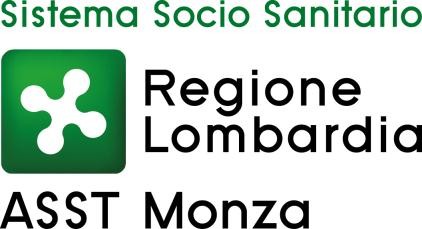 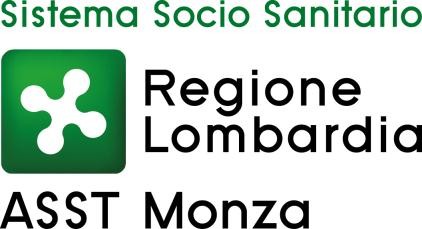 www.asst-monza.itDPOVATVia/PiazzaPostal codeCityDPO NameLEXXAT A.P.13622601006P.zza Santiago del Cile 800197RomaPIERPAOLO MAIO